.Intro: 16 counts  - Direction: CWRIGHT SIDE ROCK, RECOVER LEFT, BEHIND, SIDE, CROSS, LEFT FORWARD 1/4 LEFT, RIGHT SIDE 1/4 LEFT, KICK BALL TOUCHRIGHT BACK LOCK, LEFT BACK LOCK, FULL SPOT TURN, LEFT FORWARD LOCK STEPSTEP RIGHT FORWARD, STEP LEFT SIDE 1/4 TURN LEFT, BEHIND, SIDE, CROSS, TOUCH LEFT SIDE OUT, IN, OUT, SWEEP 1/4 TURN SAILOR LEFTROCK RIGHT FORWARD, RECOVER, 1/2 TURN SHUFFLE RIGHT, ROCK LEFT FORWARD, RECOVER RIGHT, 1/4 TURN WEAVE LEFT*RESTARTS (3):  Walls 2-5, after 16 counts, Wall 8, after 8 counts*ENDING:   Perfect finish after the weave.*WALL SEQUENCE:  12,3,9,12,3,9,12,6,6,9,12,3www.dancewithmarc.com  - marc@dancewithmarc.comForever & Ever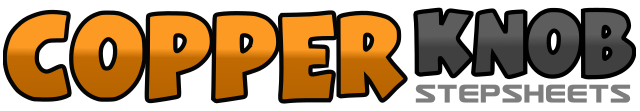 .......Count:32Wall:4Level:Improver.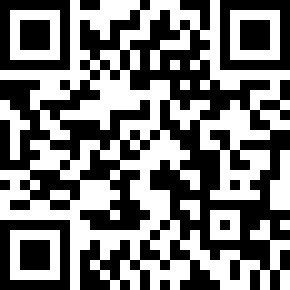 Choreographer:Marc Mitchell (CAN) - February 2020Marc Mitchell (CAN) - February 2020Marc Mitchell (CAN) - February 2020Marc Mitchell (CAN) - February 2020Marc Mitchell (CAN) - February 2020.Music:Truly Madly Deeply - Savage Garden : (Album: Savage Garden)Truly Madly Deeply - Savage Garden : (Album: Savage Garden)Truly Madly Deeply - Savage Garden : (Album: Savage Garden)Truly Madly Deeply - Savage Garden : (Album: Savage Garden)Truly Madly Deeply - Savage Garden : (Album: Savage Garden)........1-2Step right to right side, recover on left3&4Step right behind left, step left to side, cross right over left5-6Step left forward 1/4 turn left, step right to side 1/4 turn left7&8Kick left foot forward diagonal, ball left, touch right together1&2Step right back slight diagonal, cross left over right, step right back3&4Step left back slight diagonal, cross right over left, step left back5&6Step, full turn (on a dime), R-L-R7&8Step left forward diagonal, step right behind left, step left forward1-2Step right forward, step left to side 1/4 turn left3&4Step right behind left, step left to side, cross right over left5&6Touch left to left side, touch together with right, touch left to side7&8Sweep left behind right with 1/4 turn left, step right together, step left forward1-2Step right forward, recover on left3&4Step right forward 1/2 turn right, step left together, step right forward5&6&Step left forward, recover on right, step left side 1/4 turn left, cross right over left7&8Step left to side, step right behind left, step left to side.